Ovoj se prijavi obavezno prilažu slijedeći dokazi:ako nema dovoljno mjesta ili se projektna ideja ne može dovoljno dobro izložiti kroz zadani obrazac prijave, prijavitelj može  priložiti detaljniji opis projekta, a isto tako u slučaju nedovoljnih informacija iz ove prijave Zagrebačke županija može prije donošenja Odluke o odobrenju potpore zatražiti šire pojašnjenje projekte ideje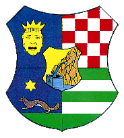 REPUBLIKA HRVATSKAZAGREBAČKA ŽUPANIJAUpravni odjel za poljoprivredu, ruralni razvitak i šumarstvoREPUBLIKA HRVATSKAZAGREBAČKA ŽUPANIJAUpravni odjel za poljoprivredu, ruralni razvitak i šumarstvoREPUBLIKA HRVATSKAZAGREBAČKA ŽUPANIJAUpravni odjel za poljoprivredu, ruralni razvitak i šumarstvoREPUBLIKA HRVATSKAZAGREBAČKA ŽUPANIJAUpravni odjel za poljoprivredu, ruralni razvitak i šumarstvoREPUBLIKA HRVATSKAZAGREBAČKA ŽUPANIJAUpravni odjel za poljoprivredu, ruralni razvitak i šumarstvoREPUBLIKA HRVATSKAZAGREBAČKA ŽUPANIJAUpravni odjel za poljoprivredu, ruralni razvitak i šumarstvoREPUBLIKA HRVATSKAZAGREBAČKA ŽUPANIJAUpravni odjel za poljoprivredu, ruralni razvitak i šumarstvoREPUBLIKA HRVATSKAZAGREBAČKA ŽUPANIJAUpravni odjel za poljoprivredu, ruralni razvitak i šumarstvoREPUBLIKA HRVATSKAZAGREBAČKA ŽUPANIJAUpravni odjel za poljoprivredu, ruralni razvitak i šumarstvoREPUBLIKA HRVATSKAZAGREBAČKA ŽUPANIJAUpravni odjel za poljoprivredu, ruralni razvitak i šumarstvoObrazac I.B.Obrazac I.B.PRIJAVNI OBRAZAC
ZA PROVEDBU RAZVOJNIH PROJEKATAZA ZADRUGE U 2017. GODINIPRIJAVNI OBRAZAC
ZA PROVEDBU RAZVOJNIH PROJEKATAZA ZADRUGE U 2017. GODINIPRIJAVNI OBRAZAC
ZA PROVEDBU RAZVOJNIH PROJEKATAZA ZADRUGE U 2017. GODINIPRIJAVNI OBRAZAC
ZA PROVEDBU RAZVOJNIH PROJEKATAZA ZADRUGE U 2017. GODINIPRIJAVNI OBRAZAC
ZA PROVEDBU RAZVOJNIH PROJEKATAZA ZADRUGE U 2017. GODINIPRIJAVNI OBRAZAC
ZA PROVEDBU RAZVOJNIH PROJEKATAZA ZADRUGE U 2017. GODINIPRIJAVNI OBRAZAC
ZA PROVEDBU RAZVOJNIH PROJEKATAZA ZADRUGE U 2017. GODINIPRIJAVNI OBRAZAC
ZA PROVEDBU RAZVOJNIH PROJEKATAZA ZADRUGE U 2017. GODINIPRIJAVNI OBRAZAC
ZA PROVEDBU RAZVOJNIH PROJEKATAZA ZADRUGE U 2017. GODINI(popunjava pisarnica Zagrebačke županije)(popunjava pisarnica Zagrebačke županije)(popunjava pisarnica Zagrebačke županije)(popunjava pisarnica Zagrebačke županije)(popunjava pisarnica Zagrebačke županije)1. OSNOVNI PODACI O PRIJAVITELJU  ZAHTJEVA1. OSNOVNI PODACI O PRIJAVITELJU  ZAHTJEVA1. OSNOVNI PODACI O PRIJAVITELJU  ZAHTJEVA1. OSNOVNI PODACI O PRIJAVITELJU  ZAHTJEVA1. OSNOVNI PODACI O PRIJAVITELJU  ZAHTJEVA1. OSNOVNI PODACI O PRIJAVITELJU  ZAHTJEVA1. OSNOVNI PODACI O PRIJAVITELJU  ZAHTJEVA1. OSNOVNI PODACI O PRIJAVITELJU  ZAHTJEVA1. OSNOVNI PODACI O PRIJAVITELJU  ZAHTJEVA1. OSNOVNI PODACI O PRIJAVITELJU  ZAHTJEVA1. OSNOVNI PODACI O PRIJAVITELJU  ZAHTJEVA1. OSNOVNI PODACI O PRIJAVITELJU  ZAHTJEVA1. OSNOVNI PODACI O PRIJAVITELJU  ZAHTJEVA1. OSNOVNI PODACI O PRIJAVITELJU  ZAHTJEVANAZIV PRIJAVITELJA NAZIV PRIJAVITELJA NAZIV PRIJAVITELJA NAZIV PRIJAVITELJA NAZIV PRIJAVITELJA NAZIV PRIJAVITELJA NAZIV PRIJAVITELJA NAZIV PRIJAVITELJA NAZIV PRIJAVITELJA ADRESA SJEDIŠTA (mjesto, ulica, kb)ADRESA SJEDIŠTA (mjesto, ulica, kb)ADRESA SJEDIŠTA (mjesto, ulica, kb)ADRESA SJEDIŠTA (mjesto, ulica, kb)ADRESA SJEDIŠTA (mjesto, ulica, kb)ADRESA SJEDIŠTA (mjesto, ulica, kb)ADRESA SJEDIŠTA (mjesto, ulica, kb)ADRESA SJEDIŠTA (mjesto, ulica, kb)ADRESA SJEDIŠTA (mjesto, ulica, kb)GRAD/OPĆINA (br. pošte, naziv)GRAD/OPĆINA (br. pošte, naziv)GRAD/OPĆINA (br. pošte, naziv)GRAD/OPĆINA (br. pošte, naziv)GRAD/OPĆINA (br. pošte, naziv)GRAD/OPĆINA (br. pošte, naziv)GRAD/OPĆINA (br. pošte, naziv)GRAD/OPĆINA (br. pošte, naziv)GRAD/OPĆINA (br. pošte, naziv)ADRESA ZA SLANJE POŠTE (ukoliko se razlikuje od  adrese sjedišta)ADRESA ZA SLANJE POŠTE (ukoliko se razlikuje od  adrese sjedišta)ADRESA ZA SLANJE POŠTE (ukoliko se razlikuje od  adrese sjedišta)ADRESA ZA SLANJE POŠTE (ukoliko se razlikuje od  adrese sjedišta)ADRESA ZA SLANJE POŠTE (ukoliko se razlikuje od  adrese sjedišta)ADRESA ZA SLANJE POŠTE (ukoliko se razlikuje od  adrese sjedišta)ADRESA ZA SLANJE POŠTE (ukoliko se razlikuje od  adrese sjedišta)ADRESA ZA SLANJE POŠTE (ukoliko se razlikuje od  adrese sjedišta)ADRESA ZA SLANJE POŠTE (ukoliko se razlikuje od  adrese sjedišta)OSOBA OVLAŠTENA ZA ZASTUPANJE (ime i prezime, funkcija)OSOBA OVLAŠTENA ZA ZASTUPANJE (ime i prezime, funkcija)OSOBA OVLAŠTENA ZA ZASTUPANJE (ime i prezime, funkcija)OSOBA OVLAŠTENA ZA ZASTUPANJE (ime i prezime, funkcija)OSOBA OVLAŠTENA ZA ZASTUPANJE (ime i prezime, funkcija)OSOBA OVLAŠTENA ZA ZASTUPANJE (ime i prezime, funkcija)OSOBA OVLAŠTENA ZA ZASTUPANJE (ime i prezime, funkcija)OSOBA OVLAŠTENA ZA ZASTUPANJE (ime i prezime, funkcija)OSOBA OVLAŠTENA ZA ZASTUPANJE (ime i prezime, funkcija)KONTAKT OSOBA (ime i prezime, funkcija; ukoliko se razlikuje od osobe ovlaštene za zastupanje)KONTAKT OSOBA (ime i prezime, funkcija; ukoliko se razlikuje od osobe ovlaštene za zastupanje)KONTAKT OSOBA (ime i prezime, funkcija; ukoliko se razlikuje od osobe ovlaštene za zastupanje)KONTAKT OSOBA (ime i prezime, funkcija; ukoliko se razlikuje od osobe ovlaštene za zastupanje)KONTAKT OSOBA (ime i prezime, funkcija; ukoliko se razlikuje od osobe ovlaštene za zastupanje)KONTAKT OSOBA (ime i prezime, funkcija; ukoliko se razlikuje od osobe ovlaštene za zastupanje)KONTAKT OSOBA (ime i prezime, funkcija; ukoliko se razlikuje od osobe ovlaštene za zastupanje)KONTAKT OSOBA (ime i prezime, funkcija; ukoliko se razlikuje od osobe ovlaštene za zastupanje)KONTAKT OSOBA (ime i prezime, funkcija; ukoliko se razlikuje od osobe ovlaštene za zastupanje)BROJ TEL/MOB/FAXBROJ TEL/MOB/FAXBROJ TEL/MOB/FAXBROJ TEL/MOB/FAXBROJ TEL/MOB/FAXBROJ TEL/MOB/FAXBROJ TEL/MOB/FAXBROJ TEL/MOB/FAXBROJ TEL/MOB/FAXADRESA E-POŠTEADRESA E-POŠTEADRESA E-POŠTEADRESA E-POŠTEADRESA E-POŠTEADRESA E-POŠTEADRESA E-POŠTEADRESA E-POŠTEADRESA E-POŠTEWEB STRANICAWEB STRANICAWEB STRANICAWEB STRANICAWEB STRANICAWEB STRANICAWEB STRANICAWEB STRANICAWEB STRANICAREGISTARSKI BROJREGISTARSKI BROJREGISTARSKI BROJREGISTARSKI BROJREGISTARSKI BROJREGISTARSKI BROJREGISTARSKI BROJREGISTARSKI BROJREGISTARSKI BROJOIBOIBOIBOIBOIBOIBOIBOIBOIBNAZIV POSLOVNE BANKE I SJEDIŠTENAZIV POSLOVNE BANKE I SJEDIŠTENAZIV POSLOVNE BANKE I SJEDIŠTENAZIV POSLOVNE BANKE I SJEDIŠTENAZIV POSLOVNE BANKE I SJEDIŠTENAZIV POSLOVNE BANKE I SJEDIŠTENAZIV POSLOVNE BANKE I SJEDIŠTENAZIV POSLOVNE BANKE I SJEDIŠTENAZIV POSLOVNE BANKE I SJEDIŠTEIBAN BROJ IBAN BROJ IBAN BROJ IBAN BROJ IBAN BROJ IBAN BROJ IBAN BROJ IBAN BROJ IBAN BROJ 2.  OSNOVNI PODACI O PROJEKTU2.  OSNOVNI PODACI O PROJEKTU2.  OSNOVNI PODACI O PROJEKTU2.  OSNOVNI PODACI O PROJEKTU2.  OSNOVNI PODACI O PROJEKTU2.  OSNOVNI PODACI O PROJEKTU2.  OSNOVNI PODACI O PROJEKTU2.  OSNOVNI PODACI O PROJEKTU2.  OSNOVNI PODACI O PROJEKTU2.  OSNOVNI PODACI O PROJEKTU2.  OSNOVNI PODACI O PROJEKTU2.  OSNOVNI PODACI O PROJEKTU2.  OSNOVNI PODACI O PROJEKTU2.  OSNOVNI PODACI O PROJEKTUPUNI NAZIV PROJEKTAPUNI NAZIV PROJEKTAPUNI NAZIV PROJEKTAPUNI NAZIV PROJEKTAPUNI NAZIV PROJEKTAPUNI NAZIV PROJEKTAPUNI NAZIV PROJEKTAPUNI NAZIV PROJEKTAPUNI NAZIV PROJEKTAPUNI NAZIV PROJEKTAPUNI NAZIV PROJEKTAPUNI NAZIV PROJEKTAPUNI NAZIV PROJEKTAPUNI NAZIV PROJEKTAUKUPNO TRAŽENA NOVČANA POTPORA ZAGREBAČKE ŽUPANIJE (kn)UKUPNO TRAŽENA NOVČANA POTPORA ZAGREBAČKE ŽUPANIJE (kn)UKUPNO TRAŽENA NOVČANA POTPORA ZAGREBAČKE ŽUPANIJE (kn)UKUPNO TRAŽENA NOVČANA POTPORA ZAGREBAČKE ŽUPANIJE (kn)UKUPNO TRAŽENA NOVČANA POTPORA ZAGREBAČKE ŽUPANIJE (kn)UKUPNO TRAŽENA NOVČANA POTPORA ZAGREBAČKE ŽUPANIJE (kn)UKUPNO TRAŽENA NOVČANA POTPORA ZAGREBAČKE ŽUPANIJE (kn)UKUPNO TRAŽENA NOVČANA POTPORA ZAGREBAČKE ŽUPANIJE (kn)UKUPNO TRAŽENA NOVČANA POTPORA ZAGREBAČKE ŽUPANIJE (kn)UKUPNO TRAŽENA NOVČANA POTPORA ZAGREBAČKE ŽUPANIJE (kn)UKUPNO TRAŽENA NOVČANA POTPORA ZAGREBAČKE ŽUPANIJE (kn)UKUPNO TRAŽENA NOVČANA POTPORA ZAGREBAČKE ŽUPANIJE (kn)UKUPNO TRAŽENA NOVČANA POTPORA ZAGREBAČKE ŽUPANIJE (kn)UKUPNO TRAŽENA NOVČANA POTPORA ZAGREBAČKE ŽUPANIJE (kn)PROVEDBA PROJEKATA IZ PODRUČJA POLJOPRIVREDE, RURALNOG RAZVITKA, RIBARSTVA I ŠUMARSTVA: (zaokružiti)a) povećanje proizvodnje i  kakvoće mlijekab) povećanje proizvodnje i kakvoće mesa c) poboljšanje kakvoće proizvodnje meda  d) poboljšanje kakvoće proizvoda, uvođenje novih tehnologija i proizvodnji, razvoj novih proizvoda u voćarstvu e) poboljšanje kakvoće proizvoda, uvođenje novih tehnologija i proizvodnji, razvoj novih proizvoda u vinogradarstvu      i  vinarstvu f) poboljšanje kakvoće proizvoda, uvođenje novih tehnologija i proizvodnji, razvoj novih proizvoda povrćarstvu g) uvođenje novih tehnologija u proizvodnji i preradi ljekovitog bilja h) razvoj novih proizvoda i usluga na ruralnom prostoru Zagrebačke županije (turistički, inovativni, tradicijski,      s oznakama…)i) trženje i marketing poljoprivredno-prehrambenih proizvodaPROVEDBA PROJEKATA IZ PODRUČJA POLJOPRIVREDE, RURALNOG RAZVITKA, RIBARSTVA I ŠUMARSTVA: (zaokružiti)a) povećanje proizvodnje i  kakvoće mlijekab) povećanje proizvodnje i kakvoće mesa c) poboljšanje kakvoće proizvodnje meda  d) poboljšanje kakvoće proizvoda, uvođenje novih tehnologija i proizvodnji, razvoj novih proizvoda u voćarstvu e) poboljšanje kakvoće proizvoda, uvođenje novih tehnologija i proizvodnji, razvoj novih proizvoda u vinogradarstvu      i  vinarstvu f) poboljšanje kakvoće proizvoda, uvođenje novih tehnologija i proizvodnji, razvoj novih proizvoda povrćarstvu g) uvođenje novih tehnologija u proizvodnji i preradi ljekovitog bilja h) razvoj novih proizvoda i usluga na ruralnom prostoru Zagrebačke županije (turistički, inovativni, tradicijski,      s oznakama…)i) trženje i marketing poljoprivredno-prehrambenih proizvodaPROVEDBA PROJEKATA IZ PODRUČJA POLJOPRIVREDE, RURALNOG RAZVITKA, RIBARSTVA I ŠUMARSTVA: (zaokružiti)a) povećanje proizvodnje i  kakvoće mlijekab) povećanje proizvodnje i kakvoće mesa c) poboljšanje kakvoće proizvodnje meda  d) poboljšanje kakvoće proizvoda, uvođenje novih tehnologija i proizvodnji, razvoj novih proizvoda u voćarstvu e) poboljšanje kakvoće proizvoda, uvođenje novih tehnologija i proizvodnji, razvoj novih proizvoda u vinogradarstvu      i  vinarstvu f) poboljšanje kakvoće proizvoda, uvođenje novih tehnologija i proizvodnji, razvoj novih proizvoda povrćarstvu g) uvođenje novih tehnologija u proizvodnji i preradi ljekovitog bilja h) razvoj novih proizvoda i usluga na ruralnom prostoru Zagrebačke županije (turistički, inovativni, tradicijski,      s oznakama…)i) trženje i marketing poljoprivredno-prehrambenih proizvodaPROVEDBA PROJEKATA IZ PODRUČJA POLJOPRIVREDE, RURALNOG RAZVITKA, RIBARSTVA I ŠUMARSTVA: (zaokružiti)a) povećanje proizvodnje i  kakvoće mlijekab) povećanje proizvodnje i kakvoće mesa c) poboljšanje kakvoće proizvodnje meda  d) poboljšanje kakvoće proizvoda, uvođenje novih tehnologija i proizvodnji, razvoj novih proizvoda u voćarstvu e) poboljšanje kakvoće proizvoda, uvođenje novih tehnologija i proizvodnji, razvoj novih proizvoda u vinogradarstvu      i  vinarstvu f) poboljšanje kakvoće proizvoda, uvođenje novih tehnologija i proizvodnji, razvoj novih proizvoda povrćarstvu g) uvođenje novih tehnologija u proizvodnji i preradi ljekovitog bilja h) razvoj novih proizvoda i usluga na ruralnom prostoru Zagrebačke županije (turistički, inovativni, tradicijski,      s oznakama…)i) trženje i marketing poljoprivredno-prehrambenih proizvodaPROVEDBA PROJEKATA IZ PODRUČJA POLJOPRIVREDE, RURALNOG RAZVITKA, RIBARSTVA I ŠUMARSTVA: (zaokružiti)a) povećanje proizvodnje i  kakvoće mlijekab) povećanje proizvodnje i kakvoće mesa c) poboljšanje kakvoće proizvodnje meda  d) poboljšanje kakvoće proizvoda, uvođenje novih tehnologija i proizvodnji, razvoj novih proizvoda u voćarstvu e) poboljšanje kakvoće proizvoda, uvođenje novih tehnologija i proizvodnji, razvoj novih proizvoda u vinogradarstvu      i  vinarstvu f) poboljšanje kakvoće proizvoda, uvođenje novih tehnologija i proizvodnji, razvoj novih proizvoda povrćarstvu g) uvođenje novih tehnologija u proizvodnji i preradi ljekovitog bilja h) razvoj novih proizvoda i usluga na ruralnom prostoru Zagrebačke županije (turistički, inovativni, tradicijski,      s oznakama…)i) trženje i marketing poljoprivredno-prehrambenih proizvodaPROVEDBA PROJEKATA IZ PODRUČJA POLJOPRIVREDE, RURALNOG RAZVITKA, RIBARSTVA I ŠUMARSTVA: (zaokružiti)a) povećanje proizvodnje i  kakvoće mlijekab) povećanje proizvodnje i kakvoće mesa c) poboljšanje kakvoće proizvodnje meda  d) poboljšanje kakvoće proizvoda, uvođenje novih tehnologija i proizvodnji, razvoj novih proizvoda u voćarstvu e) poboljšanje kakvoće proizvoda, uvođenje novih tehnologija i proizvodnji, razvoj novih proizvoda u vinogradarstvu      i  vinarstvu f) poboljšanje kakvoće proizvoda, uvođenje novih tehnologija i proizvodnji, razvoj novih proizvoda povrćarstvu g) uvođenje novih tehnologija u proizvodnji i preradi ljekovitog bilja h) razvoj novih proizvoda i usluga na ruralnom prostoru Zagrebačke županije (turistički, inovativni, tradicijski,      s oznakama…)i) trženje i marketing poljoprivredno-prehrambenih proizvodaPROVEDBA PROJEKATA IZ PODRUČJA POLJOPRIVREDE, RURALNOG RAZVITKA, RIBARSTVA I ŠUMARSTVA: (zaokružiti)a) povećanje proizvodnje i  kakvoće mlijekab) povećanje proizvodnje i kakvoće mesa c) poboljšanje kakvoće proizvodnje meda  d) poboljšanje kakvoće proizvoda, uvođenje novih tehnologija i proizvodnji, razvoj novih proizvoda u voćarstvu e) poboljšanje kakvoće proizvoda, uvođenje novih tehnologija i proizvodnji, razvoj novih proizvoda u vinogradarstvu      i  vinarstvu f) poboljšanje kakvoće proizvoda, uvođenje novih tehnologija i proizvodnji, razvoj novih proizvoda povrćarstvu g) uvođenje novih tehnologija u proizvodnji i preradi ljekovitog bilja h) razvoj novih proizvoda i usluga na ruralnom prostoru Zagrebačke županije (turistički, inovativni, tradicijski,      s oznakama…)i) trženje i marketing poljoprivredno-prehrambenih proizvodaPROVEDBA PROJEKATA IZ PODRUČJA POLJOPRIVREDE, RURALNOG RAZVITKA, RIBARSTVA I ŠUMARSTVA: (zaokružiti)a) povećanje proizvodnje i  kakvoće mlijekab) povećanje proizvodnje i kakvoće mesa c) poboljšanje kakvoće proizvodnje meda  d) poboljšanje kakvoće proizvoda, uvođenje novih tehnologija i proizvodnji, razvoj novih proizvoda u voćarstvu e) poboljšanje kakvoće proizvoda, uvođenje novih tehnologija i proizvodnji, razvoj novih proizvoda u vinogradarstvu      i  vinarstvu f) poboljšanje kakvoće proizvoda, uvođenje novih tehnologija i proizvodnji, razvoj novih proizvoda povrćarstvu g) uvođenje novih tehnologija u proizvodnji i preradi ljekovitog bilja h) razvoj novih proizvoda i usluga na ruralnom prostoru Zagrebačke županije (turistički, inovativni, tradicijski,      s oznakama…)i) trženje i marketing poljoprivredno-prehrambenih proizvodaPROVEDBA PROJEKATA IZ PODRUČJA POLJOPRIVREDE, RURALNOG RAZVITKA, RIBARSTVA I ŠUMARSTVA: (zaokružiti)a) povećanje proizvodnje i  kakvoće mlijekab) povećanje proizvodnje i kakvoće mesa c) poboljšanje kakvoće proizvodnje meda  d) poboljšanje kakvoće proizvoda, uvođenje novih tehnologija i proizvodnji, razvoj novih proizvoda u voćarstvu e) poboljšanje kakvoće proizvoda, uvođenje novih tehnologija i proizvodnji, razvoj novih proizvoda u vinogradarstvu      i  vinarstvu f) poboljšanje kakvoće proizvoda, uvođenje novih tehnologija i proizvodnji, razvoj novih proizvoda povrćarstvu g) uvođenje novih tehnologija u proizvodnji i preradi ljekovitog bilja h) razvoj novih proizvoda i usluga na ruralnom prostoru Zagrebačke županije (turistički, inovativni, tradicijski,      s oznakama…)i) trženje i marketing poljoprivredno-prehrambenih proizvodaPROVEDBA PROJEKATA IZ PODRUČJA POLJOPRIVREDE, RURALNOG RAZVITKA, RIBARSTVA I ŠUMARSTVA: (zaokružiti)a) povećanje proizvodnje i  kakvoće mlijekab) povećanje proizvodnje i kakvoće mesa c) poboljšanje kakvoće proizvodnje meda  d) poboljšanje kakvoće proizvoda, uvođenje novih tehnologija i proizvodnji, razvoj novih proizvoda u voćarstvu e) poboljšanje kakvoće proizvoda, uvođenje novih tehnologija i proizvodnji, razvoj novih proizvoda u vinogradarstvu      i  vinarstvu f) poboljšanje kakvoće proizvoda, uvođenje novih tehnologija i proizvodnji, razvoj novih proizvoda povrćarstvu g) uvođenje novih tehnologija u proizvodnji i preradi ljekovitog bilja h) razvoj novih proizvoda i usluga na ruralnom prostoru Zagrebačke županije (turistički, inovativni, tradicijski,      s oznakama…)i) trženje i marketing poljoprivredno-prehrambenih proizvodaPROVEDBA PROJEKATA IZ PODRUČJA POLJOPRIVREDE, RURALNOG RAZVITKA, RIBARSTVA I ŠUMARSTVA: (zaokružiti)a) povećanje proizvodnje i  kakvoće mlijekab) povećanje proizvodnje i kakvoće mesa c) poboljšanje kakvoće proizvodnje meda  d) poboljšanje kakvoće proizvoda, uvođenje novih tehnologija i proizvodnji, razvoj novih proizvoda u voćarstvu e) poboljšanje kakvoće proizvoda, uvođenje novih tehnologija i proizvodnji, razvoj novih proizvoda u vinogradarstvu      i  vinarstvu f) poboljšanje kakvoće proizvoda, uvođenje novih tehnologija i proizvodnji, razvoj novih proizvoda povrćarstvu g) uvođenje novih tehnologija u proizvodnji i preradi ljekovitog bilja h) razvoj novih proizvoda i usluga na ruralnom prostoru Zagrebačke županije (turistički, inovativni, tradicijski,      s oznakama…)i) trženje i marketing poljoprivredno-prehrambenih proizvodaPROVEDBA PROJEKATA IZ PODRUČJA POLJOPRIVREDE, RURALNOG RAZVITKA, RIBARSTVA I ŠUMARSTVA: (zaokružiti)a) povećanje proizvodnje i  kakvoće mlijekab) povećanje proizvodnje i kakvoće mesa c) poboljšanje kakvoće proizvodnje meda  d) poboljšanje kakvoće proizvoda, uvođenje novih tehnologija i proizvodnji, razvoj novih proizvoda u voćarstvu e) poboljšanje kakvoće proizvoda, uvođenje novih tehnologija i proizvodnji, razvoj novih proizvoda u vinogradarstvu      i  vinarstvu f) poboljšanje kakvoće proizvoda, uvođenje novih tehnologija i proizvodnji, razvoj novih proizvoda povrćarstvu g) uvođenje novih tehnologija u proizvodnji i preradi ljekovitog bilja h) razvoj novih proizvoda i usluga na ruralnom prostoru Zagrebačke županije (turistički, inovativni, tradicijski,      s oznakama…)i) trženje i marketing poljoprivredno-prehrambenih proizvodaPROVEDBA PROJEKATA IZ PODRUČJA POLJOPRIVREDE, RURALNOG RAZVITKA, RIBARSTVA I ŠUMARSTVA: (zaokružiti)a) povećanje proizvodnje i  kakvoće mlijekab) povećanje proizvodnje i kakvoće mesa c) poboljšanje kakvoće proizvodnje meda  d) poboljšanje kakvoće proizvoda, uvođenje novih tehnologija i proizvodnji, razvoj novih proizvoda u voćarstvu e) poboljšanje kakvoće proizvoda, uvođenje novih tehnologija i proizvodnji, razvoj novih proizvoda u vinogradarstvu      i  vinarstvu f) poboljšanje kakvoće proizvoda, uvođenje novih tehnologija i proizvodnji, razvoj novih proizvoda povrćarstvu g) uvođenje novih tehnologija u proizvodnji i preradi ljekovitog bilja h) razvoj novih proizvoda i usluga na ruralnom prostoru Zagrebačke županije (turistički, inovativni, tradicijski,      s oznakama…)i) trženje i marketing poljoprivredno-prehrambenih proizvodaPROVEDBA PROJEKATA IZ PODRUČJA POLJOPRIVREDE, RURALNOG RAZVITKA, RIBARSTVA I ŠUMARSTVA: (zaokružiti)a) povećanje proizvodnje i  kakvoće mlijekab) povećanje proizvodnje i kakvoće mesa c) poboljšanje kakvoće proizvodnje meda  d) poboljšanje kakvoće proizvoda, uvođenje novih tehnologija i proizvodnji, razvoj novih proizvoda u voćarstvu e) poboljšanje kakvoće proizvoda, uvođenje novih tehnologija i proizvodnji, razvoj novih proizvoda u vinogradarstvu      i  vinarstvu f) poboljšanje kakvoće proizvoda, uvođenje novih tehnologija i proizvodnji, razvoj novih proizvoda povrćarstvu g) uvođenje novih tehnologija u proizvodnji i preradi ljekovitog bilja h) razvoj novih proizvoda i usluga na ruralnom prostoru Zagrebačke županije (turistički, inovativni, tradicijski,      s oznakama…)i) trženje i marketing poljoprivredno-prehrambenih proizvoda3. OPIS PROJEKTA3. OPIS PROJEKTA3. OPIS PROJEKTA3. OPIS PROJEKTA3. OPIS PROJEKTA3. OPIS PROJEKTA3. OPIS PROJEKTA3. OPIS PROJEKTA3. OPIS PROJEKTA3. OPIS PROJEKTA3. OPIS PROJEKTA3. OPIS PROJEKTA3. OPIS PROJEKTA3. OPIS PROJEKTAPOLAZIŠTE I CILJEVI PROVEDBE (detaljno obrazložiti koji su ciljevi predloženog projekta, tko su krajnji korisnici te koliko je projekt značajan za razvoj na području djelovanja projekta):POLAZIŠTE I CILJEVI PROVEDBE (detaljno obrazložiti koji su ciljevi predloženog projekta, tko su krajnji korisnici te koliko je projekt značajan za razvoj na području djelovanja projekta):POLAZIŠTE I CILJEVI PROVEDBE (detaljno obrazložiti koji su ciljevi predloženog projekta, tko su krajnji korisnici te koliko je projekt značajan za razvoj na području djelovanja projekta):POLAZIŠTE I CILJEVI PROVEDBE (detaljno obrazložiti koji su ciljevi predloženog projekta, tko su krajnji korisnici te koliko je projekt značajan za razvoj na području djelovanja projekta):POLAZIŠTE I CILJEVI PROVEDBE (detaljno obrazložiti koji su ciljevi predloženog projekta, tko su krajnji korisnici te koliko je projekt značajan za razvoj na području djelovanja projekta):POLAZIŠTE I CILJEVI PROVEDBE (detaljno obrazložiti koji su ciljevi predloženog projekta, tko su krajnji korisnici te koliko je projekt značajan za razvoj na području djelovanja projekta):POLAZIŠTE I CILJEVI PROVEDBE (detaljno obrazložiti koji su ciljevi predloženog projekta, tko su krajnji korisnici te koliko je projekt značajan za razvoj na području djelovanja projekta):POLAZIŠTE I CILJEVI PROVEDBE (detaljno obrazložiti koji su ciljevi predloženog projekta, tko su krajnji korisnici te koliko je projekt značajan za razvoj na području djelovanja projekta):POLAZIŠTE I CILJEVI PROVEDBE (detaljno obrazložiti koji su ciljevi predloženog projekta, tko su krajnji korisnici te koliko je projekt značajan za razvoj na području djelovanja projekta):POLAZIŠTE I CILJEVI PROVEDBE (detaljno obrazložiti koji su ciljevi predloženog projekta, tko su krajnji korisnici te koliko je projekt značajan za razvoj na području djelovanja projekta):POLAZIŠTE I CILJEVI PROVEDBE (detaljno obrazložiti koji su ciljevi predloženog projekta, tko su krajnji korisnici te koliko je projekt značajan za razvoj na području djelovanja projekta):POLAZIŠTE I CILJEVI PROVEDBE (detaljno obrazložiti koji su ciljevi predloženog projekta, tko su krajnji korisnici te koliko je projekt značajan za razvoj na području djelovanja projekta):POLAZIŠTE I CILJEVI PROVEDBE (detaljno obrazložiti koji su ciljevi predloženog projekta, tko su krajnji korisnici te koliko je projekt značajan za razvoj na području djelovanja projekta):POLAZIŠTE I CILJEVI PROVEDBE (detaljno obrazložiti koji su ciljevi predloženog projekta, tko su krajnji korisnici te koliko je projekt značajan za razvoj na području djelovanja projekta):DATUM POČETKA PROJEKTADATUM POČETKA PROJEKTADATUM POČETKA PROJEKTADATUM POČETKA PROJEKTADATUM POČETKA PROJEKTADATUM POČETKA PROJEKTADATUM POČETKA PROJEKTADATUM POČETKA PROJEKTADATUM POČETKA PROJEKTADATUM POČETKA PROJEKTADATUM POČETKA PROJEKTADATUM POČETKA PROJEKTADATUM POČETKA PROJEKTADATUM POČETKA PROJEKTATRAJANJE PROJEKTATRAJANJE PROJEKTATRAJANJE PROJEKTATRAJANJE PROJEKTATRAJANJE PROJEKTATRAJANJE PROJEKTATRAJANJE PROJEKTATRAJANJE PROJEKTATRAJANJE PROJEKTATRAJANJE PROJEKTATRAJANJE PROJEKTATRAJANJE PROJEKTATRAJANJE PROJEKTATRAJANJE PROJEKTAVODITELJ PROJEKTAVODITELJ PROJEKTAVODITELJ PROJEKTAVODITELJ PROJEKTAVODITELJ PROJEKTAVODITELJ PROJEKTAVODITELJ PROJEKTAVODITELJ PROJEKTAVODITELJ PROJEKTAVODITELJ PROJEKTAVODITELJ PROJEKTAVODITELJ PROJEKTAVODITELJ PROJEKTAVODITELJ PROJEKTACILJNE SKUPINE (navesti za koje se ciljne skupine/tržišni segment projekt provodi):CILJNE SKUPINE (navesti za koje se ciljne skupine/tržišni segment projekt provodi):CILJNE SKUPINE (navesti za koje se ciljne skupine/tržišni segment projekt provodi):CILJNE SKUPINE (navesti za koje se ciljne skupine/tržišni segment projekt provodi):CILJNE SKUPINE (navesti za koje se ciljne skupine/tržišni segment projekt provodi):CILJNE SKUPINE (navesti za koje se ciljne skupine/tržišni segment projekt provodi):CILJNE SKUPINE (navesti za koje se ciljne skupine/tržišni segment projekt provodi):CILJNE SKUPINE (navesti za koje se ciljne skupine/tržišni segment projekt provodi):CILJNE SKUPINE (navesti za koje se ciljne skupine/tržišni segment projekt provodi):CILJNE SKUPINE (navesti za koje se ciljne skupine/tržišni segment projekt provodi):CILJNE SKUPINE (navesti za koje se ciljne skupine/tržišni segment projekt provodi):CILJNE SKUPINE (navesti za koje se ciljne skupine/tržišni segment projekt provodi):CILJNE SKUPINE (navesti za koje se ciljne skupine/tržišni segment projekt provodi):CILJNE SKUPINE (navesti za koje se ciljne skupine/tržišni segment projekt provodi):AKTIVNOSTI I METODE ISTRAŽIVANJA (detaljno napisati sve potrebne radnje da bi se predloženi projekt mogao provesti):AKTIVNOSTI I METODE ISTRAŽIVANJA (detaljno napisati sve potrebne radnje da bi se predloženi projekt mogao provesti):AKTIVNOSTI I METODE ISTRAŽIVANJA (detaljno napisati sve potrebne radnje da bi se predloženi projekt mogao provesti):AKTIVNOSTI I METODE ISTRAŽIVANJA (detaljno napisati sve potrebne radnje da bi se predloženi projekt mogao provesti):AKTIVNOSTI I METODE ISTRAŽIVANJA (detaljno napisati sve potrebne radnje da bi se predloženi projekt mogao provesti):AKTIVNOSTI I METODE ISTRAŽIVANJA (detaljno napisati sve potrebne radnje da bi se predloženi projekt mogao provesti):AKTIVNOSTI I METODE ISTRAŽIVANJA (detaljno napisati sve potrebne radnje da bi se predloženi projekt mogao provesti):AKTIVNOSTI I METODE ISTRAŽIVANJA (detaljno napisati sve potrebne radnje da bi se predloženi projekt mogao provesti):AKTIVNOSTI I METODE ISTRAŽIVANJA (detaljno napisati sve potrebne radnje da bi se predloženi projekt mogao provesti):AKTIVNOSTI I METODE ISTRAŽIVANJA (detaljno napisati sve potrebne radnje da bi se predloženi projekt mogao provesti):AKTIVNOSTI I METODE ISTRAŽIVANJA (detaljno napisati sve potrebne radnje da bi se predloženi projekt mogao provesti):AKTIVNOSTI I METODE ISTRAŽIVANJA (detaljno napisati sve potrebne radnje da bi se predloženi projekt mogao provesti):AKTIVNOSTI I METODE ISTRAŽIVANJA (detaljno napisati sve potrebne radnje da bi se predloženi projekt mogao provesti):AKTIVNOSTI I METODE ISTRAŽIVANJA (detaljno napisati sve potrebne radnje da bi se predloženi projekt mogao provesti):INSTITUCIJA KOJA PROVODI PROJEKT/ISTRAŽIVANJE INSTITUCIJA KOJA PROVODI PROJEKT/ISTRAŽIVANJE INSTITUCIJA KOJA PROVODI PROJEKT/ISTRAŽIVANJE INSTITUCIJA KOJA PROVODI PROJEKT/ISTRAŽIVANJE INSTITUCIJA KOJA PROVODI PROJEKT/ISTRAŽIVANJE INSTITUCIJA KOJA PROVODI PROJEKT/ISTRAŽIVANJE INSTITUCIJA KOJA PROVODI PROJEKT/ISTRAŽIVANJE INSTITUCIJA KOJA PROVODI PROJEKT/ISTRAŽIVANJE INSTITUCIJA KOJA PROVODI PROJEKT/ISTRAŽIVANJE INSTITUCIJA KOJA PROVODI PROJEKT/ISTRAŽIVANJE INSTITUCIJA KOJA PROVODI PROJEKT/ISTRAŽIVANJE INSTITUCIJA KOJA PROVODI PROJEKT/ISTRAŽIVANJE INSTITUCIJA KOJA PROVODI PROJEKT/ISTRAŽIVANJE INSTITUCIJA KOJA PROVODI PROJEKT/ISTRAŽIVANJE SUDIONICI/SURADNICISUDIONICI/SURADNICISUDIONICI/SURADNICISUDIONICI/SURADNICISUDIONICI/SURADNICISUDIONICI/SURADNICISUDIONICI/SURADNICISUDIONICI/SURADNICISUDIONICI/SURADNICISUDIONICI/SURADNICISUDIONICI/SURADNICISUDIONICI/SURADNICISUDIONICI/SURADNICISUDIONICI/SURADNICIKORISTI/OČEKIVANI REZULTAT I KRAJNJI KORISNICI (detaljno opisati koje će koristi imati krajnji korisnici, udruga, lokalna ili regionalna zajednica…):KORISTI/OČEKIVANI REZULTAT I KRAJNJI KORISNICI (detaljno opisati koje će koristi imati krajnji korisnici, udruga, lokalna ili regionalna zajednica…):KORISTI/OČEKIVANI REZULTAT I KRAJNJI KORISNICI (detaljno opisati koje će koristi imati krajnji korisnici, udruga, lokalna ili regionalna zajednica…):KORISTI/OČEKIVANI REZULTAT I KRAJNJI KORISNICI (detaljno opisati koje će koristi imati krajnji korisnici, udruga, lokalna ili regionalna zajednica…):KORISTI/OČEKIVANI REZULTAT I KRAJNJI KORISNICI (detaljno opisati koje će koristi imati krajnji korisnici, udruga, lokalna ili regionalna zajednica…):KORISTI/OČEKIVANI REZULTAT I KRAJNJI KORISNICI (detaljno opisati koje će koristi imati krajnji korisnici, udruga, lokalna ili regionalna zajednica…):KORISTI/OČEKIVANI REZULTAT I KRAJNJI KORISNICI (detaljno opisati koje će koristi imati krajnji korisnici, udruga, lokalna ili regionalna zajednica…):KORISTI/OČEKIVANI REZULTAT I KRAJNJI KORISNICI (detaljno opisati koje će koristi imati krajnji korisnici, udruga, lokalna ili regionalna zajednica…):KORISTI/OČEKIVANI REZULTAT I KRAJNJI KORISNICI (detaljno opisati koje će koristi imati krajnji korisnici, udruga, lokalna ili regionalna zajednica…):KORISTI/OČEKIVANI REZULTAT I KRAJNJI KORISNICI (detaljno opisati koje će koristi imati krajnji korisnici, udruga, lokalna ili regionalna zajednica…):KORISTI/OČEKIVANI REZULTAT I KRAJNJI KORISNICI (detaljno opisati koje će koristi imati krajnji korisnici, udruga, lokalna ili regionalna zajednica…):KORISTI/OČEKIVANI REZULTAT I KRAJNJI KORISNICI (detaljno opisati koje će koristi imati krajnji korisnici, udruga, lokalna ili regionalna zajednica…):KORISTI/OČEKIVANI REZULTAT I KRAJNJI KORISNICI (detaljno opisati koje će koristi imati krajnji korisnici, udruga, lokalna ili regionalna zajednica…):KORISTI/OČEKIVANI REZULTAT I KRAJNJI KORISNICI (detaljno opisati koje će koristi imati krajnji korisnici, udruga, lokalna ili regionalna zajednica…):NAČIN INFORMIRANJA JAVNOSTI O PROJEKTUNAČIN INFORMIRANJA JAVNOSTI O PROJEKTUNAČIN INFORMIRANJA JAVNOSTI O PROJEKTUNAČIN INFORMIRANJA JAVNOSTI O PROJEKTUNAČIN INFORMIRANJA JAVNOSTI O PROJEKTUNAČIN INFORMIRANJA JAVNOSTI O PROJEKTUNAČIN INFORMIRANJA JAVNOSTI O PROJEKTUNAČIN INFORMIRANJA JAVNOSTI O PROJEKTUNAČIN INFORMIRANJA JAVNOSTI O PROJEKTUNAČIN INFORMIRANJA JAVNOSTI O PROJEKTUNAČIN INFORMIRANJA JAVNOSTI O PROJEKTUNAČIN INFORMIRANJA JAVNOSTI O PROJEKTUNAČIN INFORMIRANJA JAVNOSTI O PROJEKTUNAČIN INFORMIRANJA JAVNOSTI O PROJEKTUPrijavitelj ima iskustva u radu sa sličnim projektimaPrijavitelj ima iskustva u radu sa sličnim projektimaPrijavitelj ima iskustva u radu sa sličnim projektimaPrijavitelj ima iskustva u radu sa sličnim projektimaPrijavitelj ima iskustva u radu sa sličnim projektimaPrijavitelj ima iskustva u radu sa sličnim projektimaa) neb) daa) neb) daa) neb) daa) neb) daa) neb) daa) neb) daa) neb) daa) neb) daBroj članova uključenih u projekt izražen u postotku od ukupnih članovaBroj članova uključenih u projekt izražen u postotku od ukupnih članovaBroj članova uključenih u projekt izražen u postotku od ukupnih članovaBroj članova uključenih u projekt izražen u postotku od ukupnih članovaBroj članova uključenih u projekt izražen u postotku od ukupnih članovaBroj članova uključenih u projekt izražen u postotku od ukupnih članovaa) do 10% ukupnih članovab) od 10 do 30% ukupnih članovac) više od 30 % ukupnih članovad) 100% ukupnih članovaa) do 10% ukupnih članovab) od 10 do 30% ukupnih članovac) više od 30 % ukupnih članovad) 100% ukupnih članovaa) do 10% ukupnih članovab) od 10 do 30% ukupnih članovac) više od 30 % ukupnih članovad) 100% ukupnih članovaa) do 10% ukupnih članovab) od 10 do 30% ukupnih članovac) više od 30 % ukupnih članovad) 100% ukupnih članovaa) do 10% ukupnih članovab) od 10 do 30% ukupnih članovac) više od 30 % ukupnih članovad) 100% ukupnih članovaa) do 10% ukupnih članovab) od 10 do 30% ukupnih članovac) više od 30 % ukupnih članovad) 100% ukupnih članovaa) do 10% ukupnih članovab) od 10 do 30% ukupnih članovac) više od 30 % ukupnih članovad) 100% ukupnih članovaa) do 10% ukupnih članovab) od 10 do 30% ukupnih članovac) više od 30 % ukupnih članovad) 100% ukupnih članovaSuradnici uključeni u projekt(zaokružiti – moguće je zaokružiti više od jednog ponuđenog odgovara)Suradnici uključeni u projekt(zaokružiti – moguće je zaokružiti više od jednog ponuđenog odgovara)Suradnici uključeni u projekt(zaokružiti – moguće je zaokružiti više od jednog ponuđenog odgovara)Suradnici uključeni u projekt(zaokružiti – moguće je zaokružiti više od jednog ponuđenog odgovara)Suradnici uključeni u projekt(zaokružiti – moguće je zaokružiti više od jednog ponuđenog odgovara)Suradnici uključeni u projekt(zaokružiti – moguće je zaokružiti više od jednog ponuđenog odgovara)a) znanstveno-obrazovna institucijab) kontrolno tijeloc) konzultantska tvrtkad) drugi__________________________________a) znanstveno-obrazovna institucijab) kontrolno tijeloc) konzultantska tvrtkad) drugi__________________________________a) znanstveno-obrazovna institucijab) kontrolno tijeloc) konzultantska tvrtkad) drugi__________________________________a) znanstveno-obrazovna institucijab) kontrolno tijeloc) konzultantska tvrtkad) drugi__________________________________a) znanstveno-obrazovna institucijab) kontrolno tijeloc) konzultantska tvrtkad) drugi__________________________________a) znanstveno-obrazovna institucijab) kontrolno tijeloc) konzultantska tvrtkad) drugi__________________________________a) znanstveno-obrazovna institucijab) kontrolno tijeloc) konzultantska tvrtkad) drugi__________________________________a) znanstveno-obrazovna institucijab) kontrolno tijeloc) konzultantska tvrtkad) drugi__________________________________Rezultat projekta(zaokružiti – moguće je zaokružiti više od jednog ponuđenog odgovara)Rezultat projekta(zaokružiti – moguće je zaokružiti više od jednog ponuđenog odgovara)Rezultat projekta(zaokružiti – moguće je zaokružiti više od jednog ponuđenog odgovara)Rezultat projekta(zaokružiti – moguće je zaokružiti više od jednog ponuđenog odgovara)Rezultat projekta(zaokružiti – moguće je zaokružiti više od jednog ponuđenog odgovara)Rezultat projekta(zaokružiti – moguće je zaokružiti više od jednog ponuđenog odgovara)a) stvorit će se  novi proizvod s dodanom vrijednošćub) povećat će se dohodak uvođenjem novog proizvoda ili uslugec) povećat će se proizvodnja i kakvoća proizvodad) uvest će se nova tehnologija u proizvodnjue) stvorit će se nova uslugaf) unaprijedit će se trženje i marketing poljoprivredno-prehrambenim proizvodimaa) stvorit će se  novi proizvod s dodanom vrijednošćub) povećat će se dohodak uvođenjem novog proizvoda ili uslugec) povećat će se proizvodnja i kakvoća proizvodad) uvest će se nova tehnologija u proizvodnjue) stvorit će se nova uslugaf) unaprijedit će se trženje i marketing poljoprivredno-prehrambenim proizvodimaa) stvorit će se  novi proizvod s dodanom vrijednošćub) povećat će se dohodak uvođenjem novog proizvoda ili uslugec) povećat će se proizvodnja i kakvoća proizvodad) uvest će se nova tehnologija u proizvodnjue) stvorit će se nova uslugaf) unaprijedit će se trženje i marketing poljoprivredno-prehrambenim proizvodimaa) stvorit će se  novi proizvod s dodanom vrijednošćub) povećat će se dohodak uvođenjem novog proizvoda ili uslugec) povećat će se proizvodnja i kakvoća proizvodad) uvest će se nova tehnologija u proizvodnjue) stvorit će se nova uslugaf) unaprijedit će se trženje i marketing poljoprivredno-prehrambenim proizvodimaa) stvorit će se  novi proizvod s dodanom vrijednošćub) povećat će se dohodak uvođenjem novog proizvoda ili uslugec) povećat će se proizvodnja i kakvoća proizvodad) uvest će se nova tehnologija u proizvodnjue) stvorit će se nova uslugaf) unaprijedit će se trženje i marketing poljoprivredno-prehrambenim proizvodimaa) stvorit će se  novi proizvod s dodanom vrijednošćub) povećat će se dohodak uvođenjem novog proizvoda ili uslugec) povećat će se proizvodnja i kakvoća proizvodad) uvest će se nova tehnologija u proizvodnjue) stvorit će se nova uslugaf) unaprijedit će se trženje i marketing poljoprivredno-prehrambenim proizvodimaa) stvorit će se  novi proizvod s dodanom vrijednošćub) povećat će se dohodak uvođenjem novog proizvoda ili uslugec) povećat će se proizvodnja i kakvoća proizvodad) uvest će se nova tehnologija u proizvodnjue) stvorit će se nova uslugaf) unaprijedit će se trženje i marketing poljoprivredno-prehrambenim proizvodimaa) stvorit će se  novi proizvod s dodanom vrijednošćub) povećat će se dohodak uvođenjem novog proizvoda ili uslugec) povećat će se proizvodnja i kakvoća proizvodad) uvest će se nova tehnologija u proizvodnjue) stvorit će se nova uslugaf) unaprijedit će se trženje i marketing poljoprivredno-prehrambenim proizvodima4. FINANCIJSKI PLAN PROJEKTA4. FINANCIJSKI PLAN PROJEKTA4. FINANCIJSKI PLAN PROJEKTA4. FINANCIJSKI PLAN PROJEKTA4. FINANCIJSKI PLAN PROJEKTA4. FINANCIJSKI PLAN PROJEKTA4. FINANCIJSKI PLAN PROJEKTA4. FINANCIJSKI PLAN PROJEKTA4. FINANCIJSKI PLAN PROJEKTA4. FINANCIJSKI PLAN PROJEKTA4. FINANCIJSKI PLAN PROJEKTA4. FINANCIJSKI PLAN PROJEKTA4. FINANCIJSKI PLAN PROJEKTA4. FINANCIJSKI PLAN PROJEKTAUKUPNA VRIJEDNOST PROJEKTA (kn)UKUPNA VRIJEDNOST PROJEKTA (kn)UKUPNA VRIJEDNOST PROJEKTA (kn)UKUPNA VRIJEDNOST PROJEKTA (kn)UKUPNA VRIJEDNOST PROJEKTA (kn)UKUPNA VRIJEDNOST PROJEKTA (kn)UKUPNA VRIJEDNOST PROJEKTA (kn)UKUPNA VRIJEDNOST PROJEKTA (kn)UKUPNA VRIJEDNOST PROJEKTA (kn)UKUPNA VRIJEDNOST PROJEKTA (kn)UKUPNA VRIJEDNOST PROJEKTA (kn)UKUPNA VRIJEDNOST PROJEKTA (kn)UKUPNA VRIJEDNOST PROJEKTA (kn)UKUPNA VRIJEDNOST PROJEKTA (kn)IZVORI FINANCIRANJA(u apsolutnim i relativnim iznosima)IZVORI FINANCIRANJA(u apsolutnim i relativnim iznosima)IZVORI FINANCIRANJA(u apsolutnim i relativnim iznosima)IZVORI FINANCIRANJA(u apsolutnim i relativnim iznosima)IZVORI FINANCIRANJA(u apsolutnim i relativnim iznosima)IZVORI FINANCIRANJA(u apsolutnim i relativnim iznosima)IZVORI FINANCIRANJA(u apsolutnim i relativnim iznosima)Vlastita sredstvaVlastita sredstvaVlastita sredstvaknknkn%IZVORI FINANCIRANJA(u apsolutnim i relativnim iznosima)IZVORI FINANCIRANJA(u apsolutnim i relativnim iznosima)IZVORI FINANCIRANJA(u apsolutnim i relativnim iznosima)IZVORI FINANCIRANJA(u apsolutnim i relativnim iznosima)IZVORI FINANCIRANJA(u apsolutnim i relativnim iznosima)IZVORI FINANCIRANJA(u apsolutnim i relativnim iznosima)IZVORI FINANCIRANJA(u apsolutnim i relativnim iznosima)Nacionalna sredstvaNacionalna sredstvaNacionalna sredstvaknknkn%IZVORI FINANCIRANJA(u apsolutnim i relativnim iznosima)IZVORI FINANCIRANJA(u apsolutnim i relativnim iznosima)IZVORI FINANCIRANJA(u apsolutnim i relativnim iznosima)IZVORI FINANCIRANJA(u apsolutnim i relativnim iznosima)IZVORI FINANCIRANJA(u apsolutnim i relativnim iznosima)IZVORI FINANCIRANJA(u apsolutnim i relativnim iznosima)IZVORI FINANCIRANJA(u apsolutnim i relativnim iznosima)EU fondoviEU fondoviEU fondoviknknkn%IZVORI FINANCIRANJA(u apsolutnim i relativnim iznosima)IZVORI FINANCIRANJA(u apsolutnim i relativnim iznosima)IZVORI FINANCIRANJA(u apsolutnim i relativnim iznosima)IZVORI FINANCIRANJA(u apsolutnim i relativnim iznosima)IZVORI FINANCIRANJA(u apsolutnim i relativnim iznosima)IZVORI FINANCIRANJA(u apsolutnim i relativnim iznosima)IZVORI FINANCIRANJA(u apsolutnim i relativnim iznosima)Ostalo (što?) _________Ostalo (što?) _________Ostalo (što?) _________knknkn%IZVORI FINANCIRANJA(u apsolutnim i relativnim iznosima)IZVORI FINANCIRANJA(u apsolutnim i relativnim iznosima)IZVORI FINANCIRANJA(u apsolutnim i relativnim iznosima)IZVORI FINANCIRANJA(u apsolutnim i relativnim iznosima)IZVORI FINANCIRANJA(u apsolutnim i relativnim iznosima)IZVORI FINANCIRANJA(u apsolutnim i relativnim iznosima)IZVORI FINANCIRANJA(u apsolutnim i relativnim iznosima)Zagrebačka županijaZagrebačka županijaZagrebačka županijaknknkn%SPECIFICIRANI TROŠKOVI PO AKTIVNOSTIMASPECIFICIRANI TROŠKOVI PO AKTIVNOSTIMASPECIFICIRANI TROŠKOVI PO AKTIVNOSTIMASPECIFICIRANI TROŠKOVI PO AKTIVNOSTIMASPECIFICIRANI TROŠKOVI PO AKTIVNOSTIMASPECIFICIRANI TROŠKOVI PO AKTIVNOSTIMASPECIFICIRANI TROŠKOVI PO AKTIVNOSTIMAknSPECIFICIRANI TROŠKOVI PO AKTIVNOSTIMASPECIFICIRANI TROŠKOVI PO AKTIVNOSTIMASPECIFICIRANI TROŠKOVI PO AKTIVNOSTIMASPECIFICIRANI TROŠKOVI PO AKTIVNOSTIMASPECIFICIRANI TROŠKOVI PO AKTIVNOSTIMASPECIFICIRANI TROŠKOVI PO AKTIVNOSTIMASPECIFICIRANI TROŠKOVI PO AKTIVNOSTIMAknSPECIFICIRANI TROŠKOVI PO AKTIVNOSTIMASPECIFICIRANI TROŠKOVI PO AKTIVNOSTIMASPECIFICIRANI TROŠKOVI PO AKTIVNOSTIMASPECIFICIRANI TROŠKOVI PO AKTIVNOSTIMASPECIFICIRANI TROŠKOVI PO AKTIVNOSTIMASPECIFICIRANI TROŠKOVI PO AKTIVNOSTIMASPECIFICIRANI TROŠKOVI PO AKTIVNOSTIMAknSPECIFICIRANI TROŠKOVI PO AKTIVNOSTIMASPECIFICIRANI TROŠKOVI PO AKTIVNOSTIMASPECIFICIRANI TROŠKOVI PO AKTIVNOSTIMASPECIFICIRANI TROŠKOVI PO AKTIVNOSTIMASPECIFICIRANI TROŠKOVI PO AKTIVNOSTIMASPECIFICIRANI TROŠKOVI PO AKTIVNOSTIMASPECIFICIRANI TROŠKOVI PO AKTIVNOSTIMAknSPECIFICIRANI TROŠKOVI PO AKTIVNOSTIMASPECIFICIRANI TROŠKOVI PO AKTIVNOSTIMASPECIFICIRANI TROŠKOVI PO AKTIVNOSTIMASPECIFICIRANI TROŠKOVI PO AKTIVNOSTIMASPECIFICIRANI TROŠKOVI PO AKTIVNOSTIMASPECIFICIRANI TROŠKOVI PO AKTIVNOSTIMASPECIFICIRANI TROŠKOVI PO AKTIVNOSTIMAknSPECIFICIRANI TROŠKOVI PO AKTIVNOSTIMASPECIFICIRANI TROŠKOVI PO AKTIVNOSTIMASPECIFICIRANI TROŠKOVI PO AKTIVNOSTIMASPECIFICIRANI TROŠKOVI PO AKTIVNOSTIMASPECIFICIRANI TROŠKOVI PO AKTIVNOSTIMASPECIFICIRANI TROŠKOVI PO AKTIVNOSTIMASPECIFICIRANI TROŠKOVI PO AKTIVNOSTIMAknSPECIFICIRANI TROŠKOVI PO AKTIVNOSTIMASPECIFICIRANI TROŠKOVI PO AKTIVNOSTIMASPECIFICIRANI TROŠKOVI PO AKTIVNOSTIMASPECIFICIRANI TROŠKOVI PO AKTIVNOSTIMASPECIFICIRANI TROŠKOVI PO AKTIVNOSTIMASPECIFICIRANI TROŠKOVI PO AKTIVNOSTIMASPECIFICIRANI TROŠKOVI PO AKTIVNOSTIMAknSPECIFICIRANI TROŠKOVI PO AKTIVNOSTIMASPECIFICIRANI TROŠKOVI PO AKTIVNOSTIMASPECIFICIRANI TROŠKOVI PO AKTIVNOSTIMASPECIFICIRANI TROŠKOVI PO AKTIVNOSTIMASPECIFICIRANI TROŠKOVI PO AKTIVNOSTIMASPECIFICIRANI TROŠKOVI PO AKTIVNOSTIMASPECIFICIRANI TROŠKOVI PO AKTIVNOSTIMAknSPECIFICIRANI TROŠKOVI PO AKTIVNOSTIMASPECIFICIRANI TROŠKOVI PO AKTIVNOSTIMASPECIFICIRANI TROŠKOVI PO AKTIVNOSTIMASPECIFICIRANI TROŠKOVI PO AKTIVNOSTIMASPECIFICIRANI TROŠKOVI PO AKTIVNOSTIMASPECIFICIRANI TROŠKOVI PO AKTIVNOSTIMASPECIFICIRANI TROŠKOVI PO AKTIVNOSTIMAknSPECIFICIRANI TROŠKOVI PO AKTIVNOSTIMASPECIFICIRANI TROŠKOVI PO AKTIVNOSTIMASPECIFICIRANI TROŠKOVI PO AKTIVNOSTIMASPECIFICIRANI TROŠKOVI PO AKTIVNOSTIMASPECIFICIRANI TROŠKOVI PO AKTIVNOSTIMASPECIFICIRANI TROŠKOVI PO AKTIVNOSTIMASPECIFICIRANI TROŠKOVI PO AKTIVNOSTIMAkn6. OSTALE INFORMACIJE BITNE ZA PROJEKT6. OSTALE INFORMACIJE BITNE ZA PROJEKT6. OSTALE INFORMACIJE BITNE ZA PROJEKT6. OSTALE INFORMACIJE BITNE ZA PROJEKT6. OSTALE INFORMACIJE BITNE ZA PROJEKT6. OSTALE INFORMACIJE BITNE ZA PROJEKT6. OSTALE INFORMACIJE BITNE ZA PROJEKT6. OSTALE INFORMACIJE BITNE ZA PROJEKT6. OSTALE INFORMACIJE BITNE ZA PROJEKT6. OSTALE INFORMACIJE BITNE ZA PROJEKT6. OSTALE INFORMACIJE BITNE ZA PROJEKT6. OSTALE INFORMACIJE BITNE ZA PROJEKT6. OSTALE INFORMACIJE BITNE ZA PROJEKT6. OSTALE INFORMACIJE BITNE ZA PROJEKT7. IZJAVA O TOČNOSTI PODATAKA7. IZJAVA O TOČNOSTI PODATAKA7. IZJAVA O TOČNOSTI PODATAKA7. IZJAVA O TOČNOSTI PODATAKA7. IZJAVA O TOČNOSTI PODATAKA7. IZJAVA O TOČNOSTI PODATAKA7. IZJAVA O TOČNOSTI PODATAKA7. IZJAVA O TOČNOSTI PODATAKA7. IZJAVA O TOČNOSTI PODATAKA7. IZJAVA O TOČNOSTI PODATAKA7. IZJAVA O TOČNOSTI PODATAKA7. IZJAVA O TOČNOSTI PODATAKA7. IZJAVA O TOČNOSTI PODATAKA7. IZJAVA O TOČNOSTI PODATAKAJa dolje potpisani, kao odgovorna osoba Prijavitelja potvrđujem istinitost navedenih podatakaJa dolje potpisani, kao odgovorna osoba Prijavitelja potvrđujem istinitost navedenih podatakaJa dolje potpisani, kao odgovorna osoba Prijavitelja potvrđujem istinitost navedenih podatakaJa dolje potpisani, kao odgovorna osoba Prijavitelja potvrđujem istinitost navedenih podatakaJa dolje potpisani, kao odgovorna osoba Prijavitelja potvrđujem istinitost navedenih podatakaJa dolje potpisani, kao odgovorna osoba Prijavitelja potvrđujem istinitost navedenih podatakaJa dolje potpisani, kao odgovorna osoba Prijavitelja potvrđujem istinitost navedenih podatakaJa dolje potpisani, kao odgovorna osoba Prijavitelja potvrđujem istinitost navedenih podatakaJa dolje potpisani, kao odgovorna osoba Prijavitelja potvrđujem istinitost navedenih podatakaJa dolje potpisani, kao odgovorna osoba Prijavitelja potvrđujem istinitost navedenih podatakaJa dolje potpisani, kao odgovorna osoba Prijavitelja potvrđujem istinitost navedenih podatakaJa dolje potpisani, kao odgovorna osoba Prijavitelja potvrđujem istinitost navedenih podatakaJa dolje potpisani, kao odgovorna osoba Prijavitelja potvrđujem istinitost navedenih podatakaJa dolje potpisani, kao odgovorna osoba Prijavitelja potvrđujem istinitost navedenih podatakaIme i prezime:_________________________Ime i prezime:_________________________Ime i prezime:_________________________Ime i prezime:_________________________Potpis i pečat:_________________________Potpis i pečat:_________________________Potpis i pečat:_________________________Potpis i pečat:_________________________Potpis i pečat:_________________________Potpis i pečat:_________________________Potpis i pečat:_________________________                  Mjesto i datum:_________________________                  Mjesto i datum:_________________________                  Mjesto i datum:_________________________UVJETDOKAZ1.Upis u odgovarajući registarIzvadak iz Registra (ili e-ispis)2.Statut usklađen sa zakonom o zadrugamaOvjerena preslika važećeg Statuta3.Izvještaj o radu i financijski izvještaj za 2016. godinuOvjerena preslika zapisnika sa posljednje skupštine iz koje je vidljiv izvještaj o radu i financijski izvještaj za 2016. godinu na službenom obrascu institucije gdje se podnosi (npr. FINA)4.Nema dugovanja prema proračunu Zagrebačke županijeIzjava 1. o nepostojanju dugovanja prema proračunu Zagrebačke županije5.Nema dugovanja prema državnom proračunuPotvrda o stanju javnog duga izdano od strane porezne uprave (mirovinsko, zdravstveno, porez)6.Protiv prijavitelja, odnosno osobe ovlaštene za zastupanje ne vodi se kazneni postupak i osoba ovlaštena za zastupanje nije pravomoćno osuđena za prekršaje ili kaznena djela Izjava 2. o neosuđivanju6.Protiv prijavitelja, odnosno osobe ovlaštene za zastupanje ne vodi se kazneni postupak i osoba ovlaštena za zastupanje nije pravomoćno osuđena za prekršaje ili kaznena djela Uvjerenje nadležnog suda da se ne vodi kazneni postupak, protiv prijavitelja (zadruge), ne starije od 6 mjeseci6.Protiv prijavitelja, odnosno osobe ovlaštene za zastupanje ne vodi se kazneni postupak i osoba ovlaštena za zastupanje nije pravomoćno osuđena za prekršaje ili kaznena djela Uvjerenje nadležnog suda da se ne vodi kazneni postupak, protiv odgovorne osobe, ne starije od 6 mjeseci7.Nema dvostrukog financiranja projekta iz županijskog Proračuna i financiranje ne prelazi više od 100% vrijednosti projektaIzjava 3. o izvorima financiranja